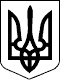 109 СЕСІЯ  ЩАСЛИВЦЕВСЬКОЇ СІЛЬСЬКОЇ РАДИ7 СКЛИКАННЯРІШЕННЯ31.01.2020 р.                                         № 2047с. ЩасливцевеПро внесення змін до договору оренди земельної ділянкиРозглянувши заяву фізичної особи - підприємця *** про зменшення орендної плати за користування земельною ділянкою на підставі договору оренди землі від 12.11.2009р., зареєстрованого у Генічеському районному відділі Херсонської регіональної філії ДП «Центр ДЗК», про що у Державному реєстрі земель вчинено запис за №*** (дата підписання 02.11.2009р.), зі змінами відповідно до Додаткової угоди від 21.11.2019р., та надані документи, враховуючі що інше речове право (право оренди) зареєстровано у встановленому законом порядку (номер запису про інше речове право – ***), керуючись приписами Закону України "Про оренду землі", Земельного кодексу України, Податкового кодексу України, ст. 26 Закону України "Про місцеве самоврядування в Україні", сесія Щасливцевської сільської ради ВИРІШИЛА:1. Внести зміни до Договору оренди землі від 12.11.2009р., зареєстрованого у Генічеському районному відділі Херсонської регіональної філії ДП «Центр ДЗК», про що у Державному реєстрі земель вчинено запис за №*** (дата підписання 02.11.2009р.), зі змінами відповідно до Додаткової угоди від 21.11.2019р., зареєстрованих в установленому законом порядку у державному реєстрі речових прав на нерухоме майно, номер запису про інше речове право – ***, (сторона орендар у Договорі фізична особа-підприємець *** (ідентифікаційний номер ***)) змінивши у ньому:- розмір орендної плати, визначивши її у розмірі 3% від нормативної грошової оцінки земельної ділянки.2. Доручити сільському голові Плохушко В.О. на виконання цього рішення укласти відповідну додаткову угоду до Договору оренди землі зазначеного у пункті 2 цього рішення в місячний термін.3. Контроль за виконанням даного рішення покласти на постійну депутатську комісію з питань земельних відносин та охорони навколишнього середовища.Сільський голова                                                      В.О. Плохушко